March 21, 2023Honorable President Members of the City Councilc/o Natawna Austin, Executive Secretary                   409 City HallRe:	City Council Bill 23-353 Community Reinvestment and Reparations CommissionDear President and City Council Members:The Law Department has reviewed City Council Bill 23-0353 for form and legal sufficiency.  The bill proposes the creation of the Community Reinvestment and Reparations Commission which will distribute certain funds in accordance with State law; The bill establishes the purpose and duties of the Commission and for its composition. City Council Bill 23-0353 exercises the authority granted in in the Md. Ann.Code,Health -General Art., Title 13, Subtitle 46. Subtitle 46 creates the State Community Reinvestment Fund and provides for administration of the fund and for the uses  that can be funded by the money in the Fund. The Fund can be used only for specific purpose as set forth in Sec. 13-4601. These uses are (1) funding community-based initiatives intended to benefit low-income communities, (2) funding community-based initiatives that serve communities disproportionately harmed by the cannabis prohibition and enforcement; and (3) any related administrative expenses. Id.  It cannot be used for law enforcement activities and can only be used to supplement but not supplant funding that otherwise would be appropriated for preexisting local governmental programs. The State Comptroller is charged with disbursing money from the Fund. There is no provision for the funds to be directed to a Commission. The funds must, therefore, go to the General Fund. The State law only provides for each county to enact a law establishing the purpose for which the funds can be used.The State law also directs that the State Comptroller distribute funds from the Fund to each county in an amount that, for the period from July 1, 2002, to June 30, 2022, both inclusive, is proportionate to the total number of cannabis arrests in the county compared to the total number of cannabis arrests in the State. The State law mandates that each county shall adopt a law establishing the purpose for which the money can be used. The State law requires that the uses of funds in the hands of local governments be limited to those set forth in Sec. 13-4601(a)(6). Local governments are also required to report every 2 years on how the proceeds from the Fund were spent in the preceding 2 years.City Council Bill 23-0353 provides in Sec. 59-2(A)that “there is a Community Reinvestment and Reparations Commission” as established by State Health General Art. Sec. 13-4601.” This language is misleading because Sec. 13-4601(A)(6) does not mention the establishment of a Commission, only a “Fund.” Sec. 59-2. Furthermore, Sec. 59-2 (B) states that the purpose of the Commission is to distribute funds disbursed to Baltimore City from the CRRF in accordance with Title 13, Subtitle 14 and (C) states that in accordance with Title 13 Subtitle 14, the commission shall have the following duties, The problem is that Title 13 Subtitle 46  does not authorize either of these functions as powers of a commission. In fact, it does not does not mention any local Commission at all.The State law specifically provides that “THE PURPOSE OF THE FUND IS TO PROVIDE FUNDS TO COMMUNITY–BASED ORGANIZATIONS THAT SERVE COMMUNITIES DETERMINED BY THE OFFICE OF THE ATTORNEY GENERAL TO HAVE BEEN THE MOST IMPACTED BY DISPROPORTIONATE ENFORCEMENT OF THE CANNABIS PROHIBITION BEFORE JULY.” The State Law leaves little opportunity for local legislation to regulate use of the Fund by local governments. When this bill is corrected to solve the problems described above, there is not much left of the proposal in Bill 23-0353.   Accordingly, the Law Department does not approve this bill for form and legal sufficiency                                                                                    Sincerely yours,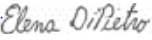 	                             Elena R. DiPietro						            Chief Solicitorcc:   Ebony Thompson, Acting City Solicitor        Stephen Salsbury, Deputy Solicitor        Matthew Bradford, Chief of Staff        Tiffany Maclin, President’s Office       Nina Themelis, MOGR       Hilary Ruley        Jeff Hochstetler,        Ashlea Brown        Dereka Bolden       Michele Toth      Teresa Cummings       Ahleah Knapp      CITY OF BALTIMOREBRANDON M. SCOTT,Mayor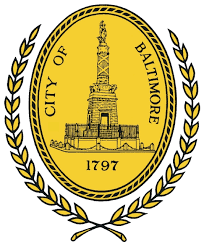 DEPARTMENT OF LAWEbony M. Thompson, Acting City Solicitor
100 N. Holliday Street Suite 101, City Hall
Baltimore, MD 21202